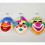 MASCARA DE PAYASO EN PVC SUR3 1 8422259076261 Máscaras 1,49 € 1,80 € 02/11/2014 00:00:00 3 2 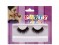 BL. PESTAÑAS NEGRAS BL. PESTAÑAS NEGRAS BL. PESTAÑAS NEGRAS 2 2 8422259076445 8422259076445 8422259076445 8422259076445 Varios Varios Varios 2,64 € 2,64 € 2,64 € 3,19 € 3,19 € 3,19 € 02/11/2014 00:00:00 02/11/2014 00:00:00 6 6 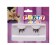 BL PESTAÑAS C. ESTRELLAS BL PESTAÑAS C. ESTRELLAS 19 19 19 8422259164999 8422259164999 8422259164999 Varios Varios Varios Varios 2,89 € 2,89 € 2,89 € 3,50 € 3,50 € 3,50 € 02/11/2014 00:00:00 02/11/2014 00:00:00 02/11/2014 00:00:00 4 4 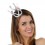 B/S MINI CORONA PRINCESA 8CM DIAMETRO B/S MINI CORONA PRINCESA 8CM DIAMETRO B/S MINI CORONA PRINCESA 8CM DIAMETRO B/S MINI CORONA PRINCESA 8CM DIAMETRO 49 49 49 49 8422259166245 8422259166245 Varios Varios 1,49 € 1,49 € 1,49 € 1,80 € 1,80 € 1,80 € 02/11/2014 00:00:00 02/11/2014 00:00:00 02/11/2014 00:00:00 3 3 50 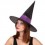 GR/ SOMBRERO BRUJA NEGRO Y MORADO Ø43X47 CM GR/ SOMBRERO BRUJA NEGRO Y MORADO Ø43X47 CM GR/ SOMBRERO BRUJA NEGRO Y MORADO Ø43X47 CM GR/ SOMBRERO BRUJA NEGRO Y MORADO Ø43X47 CM 50 50 8422259204152 8422259204152 8422259204152 8422259204152 Varios Varios Varios 1,65 € 1,65 € 1,65 € 2,00 € 2,00 € 02/11/2014 00:00:00 02/11/2014 00:00:00 5 5 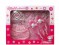 C.V.SET ZAPATOS Y ACC. PRINCESA 38X30X6 C.V.SET ZAPATOS Y ACC. PRINCESA 38X30X6 54 54 54 54 8422259246534 8422259246534 8422259246534 Varios Varios Varios 8,18 € 8,18 € 8,18 € 9,90 € 9,90 € 9,90 € 02/11/2014 00:00:00 02/11/2014 00:00:00 02/11/2014 00:00:00 3 3 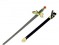 B/SL ESPADA DE REY 71 X 15 CMS B/SL ESPADA DE REY 71 X 15 CMS 56 56 56 56 8422259690689 8422259690689 8422259690689 Varios Varios Varios 2,48 € 2,48 € 2,48 € 3,00 € 3,00 € 3,00 € 02/11/2014 00:00:00 02/11/2014 00:00:00 02/11/2014 00:00:00 3 3 60 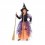 Bruja con luces de fibra óptica Bruja con luces de fibra óptica Bruja con luces de fibra óptica Bruja con luces de fibra óptica 60 2000002 2000002 2000002 2000002 Halloween - Infantiles Halloween - Infantiles 17,68 € 17,68 € 17,68 € 21,39 € 21,39 € 21,39 € 02/11/2014 00:00:00 02/11/2014 00:00:00 02/11/2014 00:00:00 02/11/2014 00:00:00 1 1 61 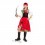 PIRATESA INFANTIL PIRATESA INFANTIL PIRATESA INFANTIL 61 2000003 Disfraces - Infantiles Disfraces - Infantiles 11,07 € 11,07 € 15,50 € 15,50 € 02/11/2014 00:00:00 02/11/2014 00:00:00 1 1 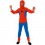 SUPER HEROE SUPER HEROE 64 2000005 2000005 Disfraces - Infantiles Disfraces - Infantiles 16,44 € 16,44 € 19,90 € 19,90 € 02/11/2014 00:00:00 02/11/2014 00:00:00 1 1 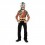 LUCHADOR MEJICANO INFLUCHADOR MEJICANO INFLUCHADOR MEJICANO INFLUCHADOR MEJICANO INFLUCHADOR MEJICANO INF65 65 65 65 65 65 2000006 2000006 2000006 2000006 Disfraces - Infantiles Disfraces - Infantiles Disfraces - Infantiles Disfraces - Infantiles Disfraces - Infantiles 15,21 € 15,21 € 15,21 € 19,90 € 02/11/2014 00:00:00 02/11/2014 00:00:00 02/11/2014 00:00:00 02/11/2014 00:00:00 02/11/2014 00:00:00 111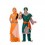 MATAHARI 66 66 66 66 66 2000007 2000007 2000007 2000007 2000007 2000007 Disfraces - Adultos Disfraces - Adultos Disfraces - Adultos Disfraces - Adultos 15,21 € 15,21 € 15,21 € 15,21 € 15,21 € 25,10 € 25,10 € 25,10 € 02/11/2014 00:00:00 1 1 1 1 1 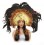 TOCADO VEDETTE TOCADO VEDETTE TOCADO VEDETTE 71 71 71 0 0 Varios Varios Varios Varios 26,03 € 26,03 € 26,03 € 31,50 € 31,50 € 31,50 € 31,50 € 31,50 € 02/11/2014 00:00:00 02/11/2014 00:00:00 02/11/2014 00:00:00 02/11/2014 00:00:00 02/11/2014 00:00:00 02/11/2014 00:00:00 02/11/2014 00:00:00 1 1 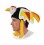 GORRO GALLO PELUCHE GORRO GALLO PELUCHE GORRO GALLO PELUCHE GORRO GALLO PELUCHE GORRO GALLO PELUCHE GORRO GALLO PELUCHE GORRO GALLO PELUCHE GORRO GALLO PELUCHE GORRO GALLO PELUCHE GORRO GALLO PELUCHE 74 0 Pelucas Pelucas Pelucas Pelucas Pelucas 2,07 € 2,07 € 2,07 € 2,50 € 2,50 € 2,50 € 2,50 € 02/11/2014 00:00:00 02/11/2014 00:00:00 02/11/2014 00:00:00 02/11/2014 00:00:00 02/11/2014 00:00:00 1 1 1 1 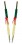 BANDERILLAS TORERO BANDERILLAS TORERO BANDERILLAS TORERO BANDERILLAS TORERO BANDERILLAS TORERO BANDERILLAS TORERO 76 8426215403528 8426215403528 8426215403528 8426215403528 8426215403528 8426215403528 8426215403528 8426215403528 8426215403528 Varios Varios Varios Varios 2,89 € 2,89 € 2,89 € 3,50 € 3,50 € 3,50 € 02/11/2014 00:00:00 02/11/2014 00:00:00 02/11/2014 00:00:00 02/11/2014 00:00:00 02/11/2014 00:00:00 02/11/2014 00:00:00 1 1 77 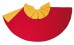 CAPOTE ROJO-AMARILLO 110 CM 77 77 77 77 0 0 Varios Varios 8,43 € 8,43 € 10,20 € 02/11/2014 00:00:00 02/11/2014 00:00:00 1 1 1 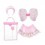 SET HADA ROSA SET HADA ROSA 79 0 0 0 0 Varios Varios 8,33 € 8,33 € 10,08 € 10,08 € 02/11/2014 00:00:00 1 1 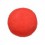 NARIZ FOAN NARIZ FOAN 94 8435293325103 8435293325103 8435293325103 8435293325103 Varios Varios 0,62 € 0,62 € 0,75 € 0,75 € 02/11/2014 00:00:00 3 3 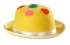 BOMBIN FIELTRO PAYASO BOMBIN FIELTRO PAYASO BOMBIN FIELTRO PAYASO 95 0 Varios Varios 2,89 € 2,89 € 3,50 € 3,50 € 02/11/2014 00:00:00 02/11/2014 00:00:00 02/11/2014 00:00:00 3 3 96 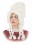 PELUCA EPOCA SEÑORA 96 0 Pelucas 10,66 € 12,90 € 02/11/2014 00:00:00 1 97 97 97 97 97 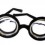 GAFAS MIOPE 97 97 97 843529332 843529332 843529332 843529332 843529332 843529332 843529332 843529332 843529332 843529332 843529332 843529332 843529332 843529332 843529332 843529332 843529332 843529332 Varios Varios Varios Varios Varios Varios Varios Varios 0,99 € 0,99 € 0,99 € 0,99 € 0,99 € 1,20 € 1,20 € 1,20 € 1,20 € 1,20 € 1,20 € 02/11/2014 00:00:00 02/11/2014 00:00:00 02/11/2014 00:00:00 02/11/2014 00:00:00 02/11/2014 00:00:00 02/11/2014 00:00:00 02/11/2014 00:00:00 02/11/2014 00:00:00 02/11/2014 00:00:00 2 2 2 2 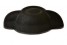 MONTERA FIELTRO MONTERA FIELTRO MONTERA FIELTRO MONTERA FIELTRO MONTERA FIELTRO MONTERA FIELTRO 102 102 102 102 0 0 0 0 0 0 0 0 0 0 0 0 Varios Varios Varios Varios Varios Varios Varios 2,47 € 2,47 € 2,47 € 2,99 € 2,99 € 2,99 € 2,99 € 2,99 € 02/11/2014 00:00:00 02/11/2014 00:00:00 02/11/2014 00:00:00 02/11/2014 00:00:00 02/11/2014 00:00:00 02/11/2014 00:00:00 1 1 1 1 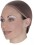 MALLA RECOGE PELO MALLA RECOGE PELO MALLA RECOGE PELO MALLA RECOGE PELO MALLA RECOGE PELO MALLA RECOGE PELO 107 107 107 107 8435293321709 8435293321709 8435293321709 8435293321709 8435293321709 8435293321709 8435293321709 8435293321709 8435293321709 8435293321709 8435293321709 8435293321709 Varios Varios Varios Varios Varios Varios Varios 0,74 € 0,74 € 0,74 € 0,90 € 0,90 € 0,90 € 0,90 € 0,90 € 02/11/2014 00:00:00 02/11/2014 00:00:00 02/11/2014 00:00:00 02/11/2014 00:00:00 02/11/2014 00:00:00 02/11/2014 00:00:00 4 4 4 4 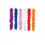 BOAS 70GRMS BOAS 70GRMS BOAS 70GRMS BOAS 70GRMS BOAS 70GRMS BOAS 70GRMS 113 113 113 113 2000019 2000019 2000019 2000019 2000019 2000019 2000019 2000019 2000019 2000019 2000019 2000019 Varios Varios Varios Varios Varios Varios Varios 7,36 € 7,36 € 7,36 € 8,91 € 8,91 € 8,91 € 8,91 € 8,91 € 02/11/2014 00:00:00 02/11/2014 00:00:00 02/11/2014 00:00:00 02/11/2014 00:00:00 02/11/2014 00:00:00 02/11/2014 00:00:00 1 1 1 1 113 113 113 113 113 113 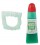 DENTADURA CON SANGRE DENTADURA CON SANGRE DENTADURA CON SANGRE DENTADURA CON SANGRE DENTADURA CON SANGRE DENTADURA CON SANGRE 115 115 115 115 8435293291637 8435293291637 8435293291637 8435293291637 8435293291637 8435293291637 8435293291637 8435293291637 8435293291637 8435293291637 8435293291637 8435293291637 Accesorios Hallowe Accesorios Hallowe Accesorios Hallowe Accesorios Hallowe Accesorios Hallowe Accesorios Hallowe Accesorios Hallowe 1,57 € 1,57 € 1,57 € 1,90 € 1,90 € 1,90 € 1,90 € 1,90 € 02/11/2014 00:00:00 02/11/2014 00:00:00 02/11/2014 00:00:00 02/11/2014 00:00:00 02/11/2014 00:00:00 02/11/2014 00:00:00 1 1 1 1 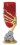 COPA HALLOWEEN ESTRECHAR COPA HALLOWEEN ESTRECHAR COPA HALLOWEEN ESTRECHAR COPA HALLOWEEN ESTRECHAR COPA HALLOWEEN ESTRECHAR COPA HALLOWEEN ESTRECHAR COPA HALLOWEEN ESTRECHAR COPA HALLOWEEN ESTRECHAR COPA HALLOWEEN ESTRECHAR COPA HALLOWEEN ESTRECHAR COPA HALLOWEEN ESTRECHAR COPA HALLOWEEN ESTRECHAR COPA HALLOWEEN ESTRECHAR COPA HALLOWEEN ESTRECHAR COPA HALLOWEEN ESTRECHAR COPA HALLOWEEN ESTRECHAR COPA HALLOWEEN ESTRECHAR 120 120 120 120 120 120 120 120 0 0 Accesorios Halloween Accesorios Halloween Accesorios Halloween Accesorios Halloween Accesorios Halloween Accesorios Halloween Accesorios Halloween Accesorios Halloween Accesorios Halloween 2,07 € 2,07 € 2,07 € 2,07 € 2,07 € 2,50 € 2,50 € 2,50 € 2,50 € 2,50 € 02/11/2014 00:00:00 02/11/2014 00:00:00 02/11/2014 00:00:00 02/11/2014 00:00:00 02/11/2014 00:00:00 02/11/2014 00:00:00 02/11/2014 00:00:00 02/11/2014 00:00:00 02/11/2014 00:00:00 02/11/2014 00:00:00 02/11/2014 00:00:00 02/11/2014 00:00:00 1111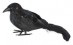 CUERVO PLUMAS CUERVO PLUMAS CUERVO PLUMAS CUERVO PLUMAS CUERVO PLUMAS CUERVO PLUMAS CUERVO PLUMAS CUERVO PLUMAS 122 122 122 122 122 122 0 0 0 0 Accesorios Halloween Accesorios Halloween Accesorios Halloween Accesorios Halloween Accesorios Halloween Accesorios Halloween Accesorios Halloween Accesorios Halloween Accesorios Halloween 1,65 € 1,65 € 1,65 € 1,65 € 1,65 € 1,65 € 2,00 € 2,00 € 2,00 € 2,00 € 2,00 € 2,00 € 2,00 € 02/11/2014 00:00:00 02/11/2014 00:00:00 02/11/2014 00:00:00 02/11/2014 00:00:00 02/11/2014 00:00:00 02/11/2014 00:00:00 02/11/2014 00:00:00 02/11/2014 00:00:00 02/11/2014 00:00:00 02/11/2014 00:00:00 02/11/2014 00:00:00 1 1 1 1 1 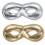 ANTIFAZ METALIZADO SEÑOR ANTIFAZ METALIZADO SEÑOR ANTIFAZ METALIZADO SEÑOR ANTIFAZ METALIZADO SEÑOR ANTIFAZ METALIZADO SEÑOR ANTIFAZ METALIZADO SEÑOR ANTIFAZ METALIZADO SEÑOR ANTIFAZ METALIZADO SEÑOR ANTIFAZ METALIZADO SEÑOR ANTIFAZ METALIZADO SEÑOR ANTIFAZ METALIZADO SEÑOR ANTIFAZ METALIZADO SEÑOR ANTIFAZ METALIZADO SEÑOR ANTIFAZ METALIZADO SEÑOR ANTIFAZ METALIZADO SEÑOR ANTIFAZ METALIZADO SEÑOR ANTIFAZ METALIZADO SEÑOR 123 123 2000021 2000021 2000021 2000021 2000021 2000021 2000021 2000021 Varios Varios Varios 0,00 € 0,00 € 0,00 € 0,00 € 0,00 € 0,00 € 0,00 € 0,00 € 0,00 € 0,00 € 0,00 € 02/11/2014 00:00:00 02/11/2014 00:00:00 02/11/2014 00:00:00 02/11/2014 00:00:00 02/11/2014 00:00:00 02/11/2014 00:00:00 02/11/2014 00:00:00 02/11/2014 00:00:00 02/11/2014 00:00:00 02/11/2014 00:00:00 02/11/2014 00:00:00 4 4 4 4 4 4 4 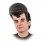 TUPE ELVIS EVA TUPE ELVIS EVA TUPE ELVIS EVA TUPE ELVIS EVA TUPE ELVIS EVA TUPE ELVIS EVA TUPE ELVIS EVA TUPE ELVIS EVA 125 125 125 125 125 84340519 84340519 84340519 84340519 84340519 84340519 84340519 Pelucas Pelucas Pelucas Pelucas Pelucas Pelucas Pelucas Pelucas Pelucas 1,65 € 1,65 € 1,65 € 1,65 € 2,00 € 2,00 € 2,00 € 2,00 € 2,00 € 2,00 € 02/11/2014 00:00:00 02/11/2014 00:00:00 02/11/2014 00:00:00 02/11/2014 00:00:00 02/11/2014 00:00:00 02/11/2014 00:00:00 02/11/2014 00:00:00 02/11/2014 00:00:00 02/11/2014 00:00:00 02/11/2014 00:00:00 02/11/2014 00:00:00 02/11/2014 00:00:00 02/11/2014 00:00:00 02/11/2014 00:00:00 12 12 12 12 12 12 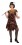 CHARLESTON INFANTIL CHARLESTON INFANTIL CHARLESTON INFANTIL CHARLESTON INFANTIL CHARLESTON INFANTIL CHARLESTON INFANTIL CHARLESTON INFANTIL CHARLESTON INFANTIL 130 130 130 130 130 2000024 2000024 2000024 2000024 2000024 2000024 2000024 Disfraces - Infantiles Disfraces - Infantiles Disfraces - Infantiles Disfraces - Infantiles Disfraces - Infantiles Disfraces - Infantiles Disfraces - Infantiles Disfraces - Infantiles Disfraces - Infantiles 7,44 € 7,44 € 7,44 € 7,44 € 9,00 € 9,00 € 9,00 € 9,00 € 9,00 € 9,00 € 02/11/2014 00:00:00 02/11/2014 00:00:00 02/11/2014 00:00:00 02/11/2014 00:00:00 02/11/2014 00:00:00 02/11/2014 00:00:00 02/11/2014 00:00:00 02/11/2014 00:00:00 02/11/2014 00:00:00 02/11/2014 00:00:00 02/11/2014 00:00:00 02/11/2014 00:00:00 02/11/2014 00:00:00 02/11/2014 00:00:00 1 1 1 1 1 1 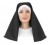 COFIA MONJA COFIA MONJA COFIA MONJA COFIA MONJA COFIA MONJA COFIA MONJA COFIA MONJA COFIA MONJA 133 133 133 133 133 0 0 0 Varios Varios Varios Varios Varios Varios 2,73 € 2,73 € 3,30 € 3,30 € 3,30 € 3,30 € 3,30 € 02/11/2014 00:00:00 02/11/2014 00:00:00 02/11/2014 00:00:00 02/11/2014 00:00:00 02/11/2014 00:00:00 02/11/2014 00:00:00 02/11/2014 00:00:00 02/11/2014 00:00:00 02/11/2014 00:00:00 02/11/2014 00:00:00 02/11/2014 00:00:00 02/11/2014 00:00:00 02/11/2014 00:00:00 02/11/2014 00:00:00 02/11/2014 00:00:00 02/11/2014 00:00:00 1 1 1 132 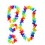 CONJUNTO HAWAIANO CONJUNTO HAWAIANO CONJUNTO HAWAIANO CONJUNTO HAWAIANO CONJUNTO HAWAIANO CONJUNTO HAWAIANO CONJUNTO HAWAIANO CONJUNTO HAWAIANO CONJUNTO HAWAIANO CONJUNTO HAWAIANO 134 134 0 0 Varios Varios Varios 0,99 € 0,99 € 0,99 € 1,20 € 1,20 € 1,20 € 1,20 € 1,20 € 1,20 € 02/11/2014 00:00:00 02/11/2014 00:00:00 5 5 DISFRAZ SULTAN ADULTO DISFRAZ SULTAN ADULTO DISFRAZ SULTAN ADULTO DISFRAZ SULTAN ADULTO DISFRAZ SULTAN ADULTO DISFRAZ SULTAN ADULTO 136 136 136 136 136 136 0 0 Disfraces - Adultos Disfraces - Adultos Disfraces - Adultos Disfraces - Adultos Disfraces - Adultos Disfraces - Adultos 14,88 € 14,88 € 14,88 € 18,00 € 18,00 € 18,00 € 18,00 € 02/11/2014 00:00:00 02/11/2014 00:00:00 02/11/2014 00:00:00 02/11/2014 00:00:00 02/11/2014 00:00:00 02/11/2014 00:00:00 1 1 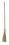 ESCOBA PAJA ESCOBA PAJA ESCOBA PAJA ESCOBA PAJA ESCOBA PAJA 138 138 138 0 Varios Varios Varios 1,65 € 1,65 € 2,00 € 2,00 € 2,00 € 02/11/2014 00:00:00 02/11/2014 00:00:00 02/11/2014 00:00:00 02/11/2014 00:00:00 02/11/2014 00:00:00 02/11/2014 00:00:00 02/11/2014 00:00:00 02/11/2014 00:00:00 02/11/2014 00:00:00 02/11/2014 00:00:00 1 1 1 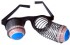 GAFAS MUELLE GAFAS MUELLE GAFAS MUELLE GAFAS MUELLE GAFAS MUELLE GAFAS MUELLE 142 8435293326568 8435293326568 8435293326568 8435293326568 8435293326568 8435293326568 8435293326568 8435293326568 Varios Varios Varios 1,24 € 1,24 € 1,24 € 1,50 € 1,50 € 1,50 € 1,50 € 02/11/2014 00:00:00 02/11/2014 00:00:00 02/11/2014 00:00:00 02/11/2014 00:00:00 1 1 141 141 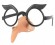 GAFAS NARIZ BRUJA GAFAS NARIZ BRUJA GAFAS NARIZ BRUJA GAFAS NARIZ BRUJA GAFAS NARIZ BRUJA 143 143 143 8435293329040 8435293329040 8435293329040 8435293329040 8435293329040 8435293329040 Varios Varios Varios Varios 2,07 € 2,07 € 2,50 € 2,50 € 02/11/2014 00:00:00 02/11/2014 00:00:00 02/11/2014 00:00:00 02/11/2014 00:00:00 02/11/2014 00:00:00 02/11/2014 00:00:00 1 1 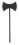 HACHA EVA HACHA EVA HACHA EVA HACHA EVA HACHA EVA HACHA EVA 145 145 0 Accesorios Halloween Accesorios Halloween Accesorios Halloween Accesorios Halloween Accesorios Halloween Accesorios Halloween Accesorios Halloween 2,40 € 2,40 € 2,40 € 2,40 € 2,40 € 2,90 € 2,90 € 2,90 € 02/11/2014 00:00:00 02/11/2014 00:00:00 02/11/2014 00:00:00 02/11/2014 00:00:00 1 1 1 1 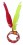 PENACHO INDIA PENACHO INDIA PENACHO INDIA PENACHO INDIA PENACHO INDIA PENACHO INDIA 152 152 152 0 0 Varios Varios Varios 1,24 € 1,24 € 1,24 € 1,50 € 1,50 € 02/11/2014 00:00:00 02/11/2014 00:00:00 02/11/2014 00:00:00 02/11/2014 00:00:00 02/11/2014 00:00:00 02/11/2014 00:00:00 02/11/2014 00:00:00 1 1 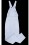 PETO BLANCO PETO BLANCO PETO BLANCO PETO BLANCO PETO BLANCO PETO BLANCO 154 154 154 2000032 2000032 Root Root Root 0,00 € 0,00 € 0,00 € 15,68 € 15,68 € 02/11/2014 00:00:00 02/11/2014 00:00:00 02/11/2014 00:00:00 02/11/2014 00:00:00 02/11/2014 00:00:00 02/11/2014 00:00:00 02/11/2014 00:00:00 1 1 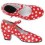 ZAPATO ANDALUZA INFANTIL ZAPATO ANDALUZA INFANTIL ZAPATO ANDALUZA INFANTIL ZAPATO ANDALUZA INFANTIL ZAPATO ANDALUZA INFANTIL ZAPATO ANDALUZA INFANTIL ZAPATO ANDALUZA INFANTIL ZAPATO ANDALUZA INFANTIL 157 157 157 2000034 2000034 2000034 Varios Varios 0,00 € 0,00 € 0,00 € 15,57 € 15,57 € 15,57 € 15,57 € 02/11/2014 00:00:00 02/11/2014 00:00:00 02/11/2014 00:00:00 02/11/2014 00:00:00 1 1 1 1 156 156 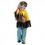 HIPPIE CHICO HIPPIE CHICO 158 158 2000035 2000035 Disfraces - Infantiles 10,40 € 10,40 € 21,05 € 21,05 € 02/11/2014 00:00:00 02/11/2014 00:00:00 02/11/2014 00:00:00 1 1 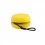 Yo-Yo de madera Infantil - Color : Azul Yo-Yo de madera Infantil - Color : Azul Yo-Yo de madera Infantil - Color : Azul 163 163 2000036 2000036 Regalos - Bautizos - Comuniones Regalos - Bautizos - Comuniones Regalos - Bautizos - Comuniones 17,40 € 17,40 € 21,05 € 21,05 € 02/11/2014 00:00:00 1 1 159 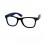 Gafas pasta sin cristal "party" 164 0 Varios 0,99 € 1,20 € 02/11/2014 00:00:00 1 160 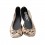 3Bailarinas para Bodas en bolsa de regalo - Color : Bronce, Talla : L 165 0 Regalos - Bodas 5,12 € 6,20 € 02/11/2014 00:00:00 1 161 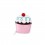 Set de Manicura CUPCAKE 166 0 Regalos - Bodas 2,48 € 3,00 € 02/11/2014 00:00:00 1 162 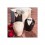 Salero + Pimentero Novios 167 0 Regalos - Bodas 2,07 € 2,50 € 02/11/2014 00:00:00 1 163 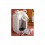 Abridor de Botellas Corazón 168 0 Regalos - Bodas 2,31 € 2,80 € 02/11/2014 00:00:00 1 164 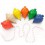 Peonza de Madera 169 0 Regalos - Bautizos - Comuniones 1,16 € 1,40 € 02/11/2014 00:00:00 1 165 165 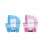 PORTAFOTOS FIELTRO "COCHECITO BABY" - Color : Azul PORTAFOTOS FIELTRO "COCHECITO BABY" - Color : Azul PORTAFOTOS FIELTRO "COCHECITO BABY" - Color : Azul 170 170 0 Regalos - Bautizos - Comuniones Regalos - Bautizos - Comuniones Regalos - Bautizos - Comuniones 1,24 € 1,24 € 1,50 € 02/11/2014 00:00:00 02/11/2014 00:00:00 1 1 1 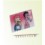 Fulminantes para cigarrillos Fulminantes para cigarrillos Fulminantes para cigarrillos 172 0 0 Bromas Bromas Bromas 0,62 € 0,75 € 0,75 € 02/11/2014 00:00:00 02/11/2014 00:00:00 02/11/2014 00:00:00 11 11 168 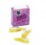 Bombas fétidas 173 0 Bromas 0,83 € 1,00 € 02/11/2014 00:00:00 4 169 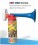 Spray bocina 174 8426373032530 Bromas 7,02 € 8,49 € 02/11/2014 00:00:00 2 170 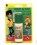 Spray fétido Spray fétido Spray fétido 175 8435082705819 8435082705819 Bromas 2,48 € 2,48 € 3,00 € 3,00 € 02/11/2014 00:00:00 02/11/2014 00:00:00 02/11/2014 00:00:00 5 5 VELAS DE CUMPLEÑOS VELAS DE CUMPLEÑOS VELAS DE CUMPLEÑOS VELAS DE CUMPLEÑOS 177 8435230722132 8435230722132 8435230722132 Regalos - Cumpleaños Regalos - Cumpleaños Regalos - Cumpleaños 1,24 € 1,24 € 1,50 € 1,50 € 02/11/2014 00:00:00 3 3 173 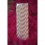 JGO 10 PAJITAS DE PAPEL MONTAS 178 8427496748735 Varios 0,62 € 0,75 € 02/11/2014 00:00:00 2 174 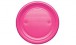 PLATO ROSA 205MM 179 8436030229555 Regalos - Cumpleaños 0,62 € 0,75 € 02/11/2014 00:00:00 9 175 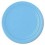 PLATO AZUL NUBE 205MM 180 8436030229586 Regalos - Cumpleaños 0,62 € 0,75 € 02/11/2014 00:00:00 7 176 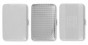 PITILLERA METAL 181 8435168104550 Regalos - Bodas 2,07 € 2,50 € 02/11/2014 00:00:00 2 177 PITILLERA CON PERLAS 182 8435168102693 Regalos - Bodas 3,10 € 3,75 € 02/11/2014 00:00:00 2 178 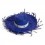 SOMBRERO FILAGARCHADO COLOR 183 8427472010696 Varios 1,24 € 1,50 € 02/11/2014 00:00:00 15 179 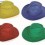 SOMBRERO COLOR 184 8427472010566 Varios 1,24 € 1,50 € 02/11/2014 00:00:00 23 180 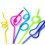 BL.6PAJITAS DISEÑO 0.5X15CM 185 8435197073704 Regalos - Cumpleaños 0,62 € 0,75 € 02/11/2014 00:00:00 8 181 BL.6 PAJITAS DISEÑO 0.5X26CM BL.6 PAJITAS DISEÑO 0.5X26CM BL.6 PAJITAS DISEÑO 0.5X26CM 186 186 186 8435197073698 8435197073698 8435197073698 Regalos - Cumpleaños Regalos - Cumpleaños Regalos - Cumpleaños 0,62 € 0,62 € 0,62 € 0,75 € 0,75 € 0,75 € 02/11/2014 00:00:00 02/11/2014 00:00:00 02/11/2014 00:00:00 12 12 12 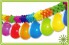 PACK GUIRNALDA PAPEL+12 GLOBOS PACK GUIRNALDA PAPEL+12 GLOBOS PACK GUIRNALDA PAPEL+12 GLOBOS 189 189 189 8421332007857 8421332007857 8421332007857 Regalos - Cumpleaños Regalos - Cumpleaños Regalos - Cumpleaños 1,65 € 1,65 € 1,65 € 2,00 € 2,00 € 2,00 € 02/11/2014 00:00:00 02/11/2014 00:00:00 1 1 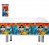 MANTEL JUNGLA-PIRATA 108X180CM MANTEL JUNGLA-PIRATA 108X180CM MANTEL JUNGLA-PIRATA 108X180CM 192 192 192 8435230727847 8435230727847 8435230727847 Regalos - Cumpleaños Regalos - Cumpleaños Regalos - Cumpleaños 0,99 € 0,99 € 0,99 € 1,20 € 1,20 € 1,20 € 02/11/2014 00:00:00 02/11/2014 00:00:00 02/11/2014 00:00:00 5 188 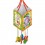 PIÑATA+ACC 193 8430787183511 Regalos - Cumpleaños 1,65 € 2,00 € 02/11/2014 00:00:00 3 189 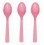 CUCHARAS GDES.ROSA 194 8436030229302 Regalos - Cumpleaños 0,62 € 0,75 € 02/11/2014 00:00:00 10 190 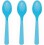 CUCHARAS GDES.AZUL 195 8436030229425 Regalos - Cumpleaños 0,62 € 0,75 € 02/11/2014 00:00:00 9 191 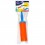 BOLSA SOLAPA 25 GLOBOS+INFLADOR 196 8421332004740 Regalos - Cumpleaños 2,15 € 2,60 € 02/11/2014 00:00:00 2 192 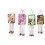 PIÑATA FIESTA 197 8437007376586 Regalos - Cumpleaños 1,24 € 1,50 € 02/11/2014 00:00:00 1 193 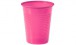 VASO ROSA 200CC 198 8436541471450 Regalos - Cumpleaños 0,62 € 0,75 € 02/11/2014 00:00:00 10 194 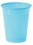 VASO AZUL 200CC 199 8436541471481 Regalos - Cumpleaños 0,62 € 0,75 € 02/11/2014 00:00:00 9 195 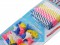 12 VELAS ANIVERSARIO+SOPORTE 12 VELAS ANIVERSARIO+SOPORTE 12 VELAS ANIVERSARIO+SOPORTE 200 8427496769006 8427496769006 Regalos - Cumpleaños Regalos - Cumpleaños Regalos - Cumpleaños 0,62 € 0,62 € 0,75 € 02/11/2014 00:00:00 02/11/2014 00:00:00 4 4 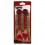 BL.SET 2 CUCHILLOS CARS BL.SET 2 CUCHILLOS CARS 201 8422259151166 8422259151166 8422259151166 Varios Varios 1,65 € 2,00 € 2,00 € 02/11/2014 00:00:00 02/11/2014 00:00:00 02/11/2014 00:00:00 1 1 197 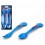 BL.SET 2 CUBIERTOS SPIDERMAN 202 8422259151098 Varios 1,65 € 2,00 € 02/11/2014 00:00:00 3 198 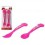 BL.SET 2 CUBIERTOS MINNIE 203 8422259150954 Varios 1,65 € 2,00 € 02/11/2014 00:00:00 3 199 199 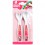 BL.CUBIERTOS PP HELLO KITTY BL.CUBIERTOS PP HELLO KITTY BL.CUBIERTOS PP HELLO KITTY 204 8422259180647 8422259180647 Varios Varios 1,74 € 1,74 € 2,11 € 2,11 € 02/11/2014 00:00:00 02/11/2014 00:00:00 3 3 3 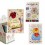 FELICITACIÓN 3D FLORES FELICITACIÓN 3D FLORES FELICITACIÓN 3D FLORES 206 8424048019503 8424048019503 8424048019503 Regalos - Cumpleaños Regalos - Cumpleaños 0,83 € 0,83 € 1,00 € 1,00 € 02/11/2014 00:00:00 02/11/2014 00:00:00 1 1 202 FELICITACIONES "FASHION" FELICITACIONES "FASHION" FELICITACIONES "FASHION" 207 8424048019312 8424048019312 Regalos - Cumpleaños Regalos - Cumpleaños 0,83 € 0,83 € 1,00 € 1,00 € 02/11/2014 00:00:00 02/11/2014 00:00:00 1 1 BL.10 UNID.TARJETAS DE INVITACIÓN C/SOBRE BL.10 UNID.TARJETAS DE INVITACIÓN C/SOBRE BL.10 UNID.TARJETAS DE INVITACIÓN C/SOBRE BL.10 UNID.TARJETAS DE INVITACIÓN C/SOBRE 209 8435197070376 8435197070376 8435197070376 Regalos - Cumpleaños Regalos - Cumpleaños 0,83 € 0,83 € 1,00 € 1,00 € 02/11/2014 00:00:00 02/11/2014 00:00:00 3 3 205 INVITACIÓN CUMPLEAÑOS OTTO 210 8435074209103 Regalos - Cumpleaños 0,83 € 1,00 € 02/11/2014 00:00:00 1 206 BL.10 POSTALES "TE INVITO A MI FIESTA" 211 8431311070390 Regalos - Cumpleaños 0,83 € 1,00 € 02/11/2014 00:00:00 1 207 INVITACIÓN CUMPLE 212 8435074204207 Regalos - Cumpleaños 0,83 € 1,00 € 02/11/2014 00:00:00 1 208 SERVILLETAS DE PAPEL PQ.20PZS 213 8429283053855 Regalos - Cumpleaños 0,83 € 1,00 € 02/11/2014 00:00:00 2 209 SERVILLETAS CUMPLE.MINI 214 8429283036681 Regalos - Cumpleaños 0,99 € 1,20 € 02/11/2014 00:00:00 3 210 SET 12 PAJITAS CUMPL.NIÑO 215 8435230724464 Regalos - Cumpleaños 0,83 € 1,00 € 02/11/2014 00:00:00 3 211 6PZS PAJITA CHICA BOMBAY 216 8427496748421 Regalos - Cumpleaños 0,83 € 1,00 € 02/11/2014 00:00:00 3 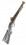 TRABUCO PIRATA TRABUCO PIRATA TRABUCO PIRATA TRABUCO PIRATA TRABUCO PIRATA TRABUCO PIRATA TRABUCO PIRATA TRABUCO PIRATA TRABUCO PIRATA TRABUCO PIRATA TRABUCO PIRATA 219 8435197049442 Varios 1,45 € 1,75 € 02/11/2014 00:00:00 2 215 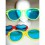 GAFAS XXL 220 8413419410988 Varios 0,99 € 1,20 € 02/11/2014 00:00:00 1 216 216 216 SABLE JAPONÉS SABLE JAPONÉS 221 221 221 221 8435118272759 8435118272759 8435118272759 8435118272759 8435118272759 8435118272759 8435118272759 Varios Varios Varios Varios 2,23 € 2,23 € 2,23 € 2,23 € 2,70 € 2,70 € 2,70 € 02/11/2014 00:00:00 1 1 1 ARCO C/3 FLECHAS BLI ARCO C/3 FLECHAS BLI ARCO C/3 FLECHAS BLI ARCO C/3 FLECHAS BLI ARCO C/3 FLECHAS BLI ARCO C/3 FLECHAS BLI 225 225 225 225 8421692006279 8421692006279 8421692006279 8421692006279 Varios Varios Varios Varios Varios Varios Varios 1,82 € 1,82 € 1,82 € 2,20 € 2,20 € 2,20 € 2,20 € 02/11/2014 00:00:00 02/11/2014 00:00:00 2 2 2 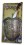 ESCUDO Y ESPADA MORA ESCUDO Y ESPADA MORA ESCUDO Y ESPADA MORA ESCUDO Y ESPADA MORA ESCUDO Y ESPADA MORA 227 227 227 227 227 8421692040914 8421692040914 8421692040914 Varios Varios Varios 3,72 € 3,72 € 3,72 € 3,72 € 4,50 € 4,50 € 4,50 € 4,50 € 02/11/2014 00:00:00 02/11/2014 00:00:00 02/11/2014 00:00:00 1 1 1 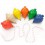 PEONZA MADERA COLORES PEONZA MADERA COLORES PEONZA MADERA COLORES PEONZA MADERA COLORES PEONZA MADERA COLORES 231 231 231 231 231 8436006011764 8436006011764 8436006011764 Varios Varios Varios 0,99 € 0,99 € 0,99 € 0,99 € 1,20 € 1,20 € 1,20 € 1,20 € 02/11/2014 00:00:00 02/11/2014 00:00:00 02/11/2014 00:00:00 12 12 12 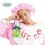 CHUPETE GIGANTE CHUPETE GIGANTE CHUPETE GIGANTE CHUPETE GIGANTE CHUPETE GIGANTE CHUPETE GIGANTE CHUPETE GIGANTE 233 233 233 8435118204194 8435118204194 8435118204194 Varios Varios 1,65 € 1,65 € 1,65 € 2,00 € 2,00 € 2,00 € 2,00 € 2,00 € 02/11/2014 00:00:00 02/11/2014 00:00:00 02/11/2014 00:00:00 02/11/2014 00:00:00 02/11/2014 00:00:00 02/11/2014 00:00:00 1 229 229 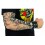 TATUAJE DE BRAZO TATUAJE DE BRAZO 234 234 8435118240383 8435118240383 Varios Varios 1,24 € 1,24 € 1,50 € 1,50 € 02/11/2014 00:00:00 02/11/2014 00:00:00 1 1 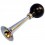 BOCINA PLATEADA METAL BOCINA PLATEADA METAL BOCINA PLATEADA METAL 246 246 8435010991840 8435010991840 Varios Varios 2,07 € 2,07 € 2,50 € 2,50 € 02/11/2014 00:00:00 02/11/2014 00:00:00 1 1 242 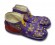 ZAPATOS LATEX PAYASO 247 8435010920451 Varios 6,20 € 7,50 € 02/11/2014 00:00:00 1 243 243 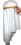 SOMBRERO ÁRABE SOMBRERO ÁRABE SOMBRERO ÁRABE 248 8421692090063 8421692090063 Varios 2,48 € 2,48 € 3,00 € 3,00 € 02/11/2014 00:00:00 02/11/2014 00:00:00 02/11/2014 00:00:00 1 1 1 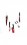 GUIRNALDA TORTURA HALLOW 43X15CM GUIRNALDA TORTURA HALLOW 43X15CM GUIRNALDA TORTURA HALLOW 43X15CM 286 8422259162384 8422259162384 8422259162384 Accesorios Halloween Accesorios Halloween Accesorios Halloween 1,65 € 1,65 € 2,00 € 2,00 € 02/11/2014 00:00:00 6 6 282 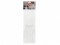 B/S 3 ESQUELETOS DECORA.HALL 32CM B/S 3 ESQUELETOS DECORA.HALL 32CM B/S 3 ESQUELETOS DECORA.HALL 32CM B/S 3 ESQUELETOS DECORA.HALL 32CM 287 287 8422259162247 8422259162247 8422259162247 8422259162247 Accesorios Halloween Accesorios Halloween Accesorios Halloween Accesorios Halloween Accesorios Halloween 1,49 € 1,80 € 1,80 € 02/11/2014 00:00:00 02/11/2014 00:00:00 7 7 7 BL.SET UÑAS DE COLORES C.PESTAÑAS SURT. BL.SET UÑAS DE COLORES C.PESTAÑAS SURT. BL.SET UÑAS DE COLORES C.PESTAÑAS SURT. BL.SET UÑAS DE COLORES C.PESTAÑAS SURT. BL.SET UÑAS DE COLORES C.PESTAÑAS SURT. BL.SET UÑAS DE COLORES C.PESTAÑAS SURT. 289 289 289 8422259055525 8422259055525 8422259055525 Varios Varios Varios 3,31 € 3,31 € 3,31 € 4,01 € 4,01 € 4,01 € 02/11/2014 00:00:00 02/11/2014 00:00:00 02/11/2014 00:00:00 02/11/2014 00:00:00 6 6 6 6 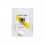 AZÚCAR SPUM AZÚCAR SPUM 298 298 8435082714354 8435082714354 8435082714354 8435082714354 Bromas Bromas 0,41 € 0,41 € 0,41 € 0,50 € 02/11/2014 00:00:00 02/11/2014 00:00:00 02/11/2014 00:00:00 02/11/2014 00:00:00 02/11/2014 00:00:00 02/11/2014 00:00:00 12 12 12 294 VELAS CALABAZA (CAJA 6), 4CM 299 8435082715962 Accesorios Halloween 2,07 € 2,50 € 02/11/2014 00:00:00 1 295 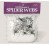 TELARAÑA BCA.20GR. 300 8435082712534 Accesorios Halloween 0,74 € 0,90 € 02/11/2014 00:00:00 1 296 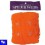 TELARAÑA NARANJA, 20G 301 8435082720775 Accesorios Halloween 0,83 € 1,00 € 02/11/2014 00:00:00 8 297 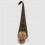 CABEZA TERROR COLGANTE PELO CABEZA TERROR COLGANTE PELO 302 302 8435082720546 8435082720546 8435082720546 8435082720546 8435082720546 Accesorios Halloween Accesorios Halloween Accesorios Halloween Accesorios Halloween Accesorios Halloween 5,70 € 5,70 € 5,70 € 6,90 € 6,90 € 02/11/2014 00:00:00 02/11/2014 00:00:00 02/11/2014 00:00:00 1 1 1 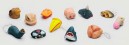 NARICES ANIMALES CON GOMITA NARICES ANIMALES CON GOMITA 304 304 7435082714743 7435082714743 7435082714743 7435082714743 7435082714743 Varios Varios Varios 1,07 € 1,07 € 1,07 € 1,29 € 1,29 € 02/11/2014 00:00:00 02/11/2014 00:00:00 10 10 10 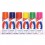 SPRAY FLUORESCENTE VERDE SPRAY FLUORESCENTE VERDE SPRAY FLUORESCENTE VERDE SPRAY FLUORESCENTE VERDE SPRAY FLUORESCENTE VERDE SPRAY FLUORESCENTE VERDE SPRAY FLUORESCENTE VERDE 307 0 Varios Varios Varios 1,49 € 1,80 € 1,80 € 1,80 € 02/11/2014 00:00:00 02/11/2014 00:00:00 02/11/2014 00:00:00 02/11/2014 00:00:00 02/11/2014 00:00:00 02/11/2014 00:00:00 1 1 1 